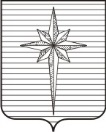 Дума ЗАТО ЗвёздныйРЕШЕНИЕ00.00.2022										           № 000О заслушивании отчёта                     об исполнении Прогнозного плана (Программы) приватизации муниципального имущества закрытого административно-территориального образования Звёздный Пермского края за 2021 год        Заслушав отчёт об исполнении Прогнозного плана (Программы) приватизации муниципального имущества закрытого административно-территориального образования Звёздный Пермского края за 2021 год, представленный заведующим отделом жилищных и имущественных отношений администрации ЗАТО Звёздный Пичугиной Е.Г.,Дума ЗАТО Звёздный РЕШИЛА:1. Информацию принять к сведению.2. Настоящее решение вступает в силу со дня его подписания.Председатель Думы ЗАТО Звёздный				         И.А. Ободова